Lampiran 1. Surat Hasil Identifikasi Sampel Daun Dadap Serep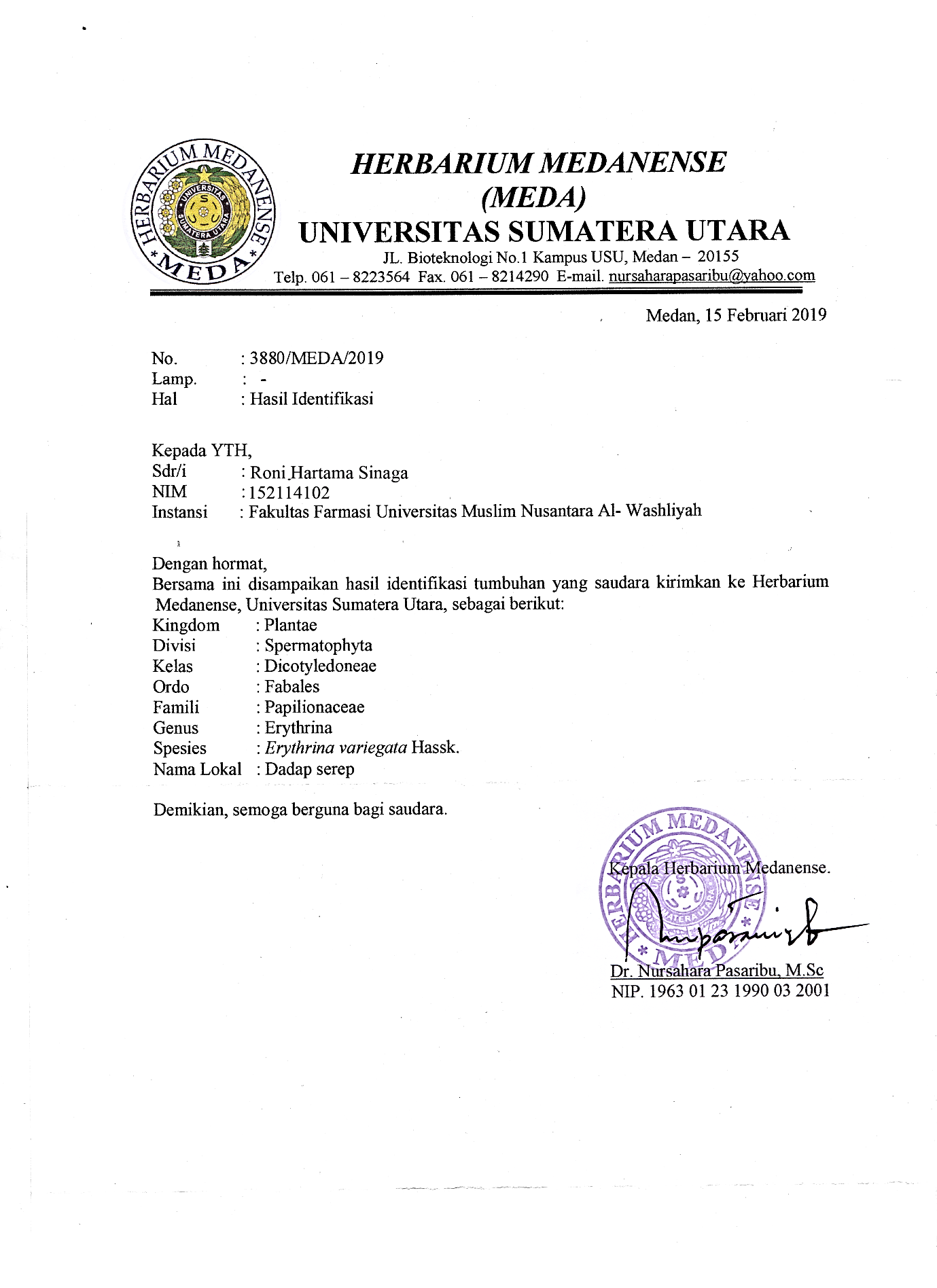 Lampiran 2. Tumbuhan Dadap Serep (Erythrina variegata Hassk.)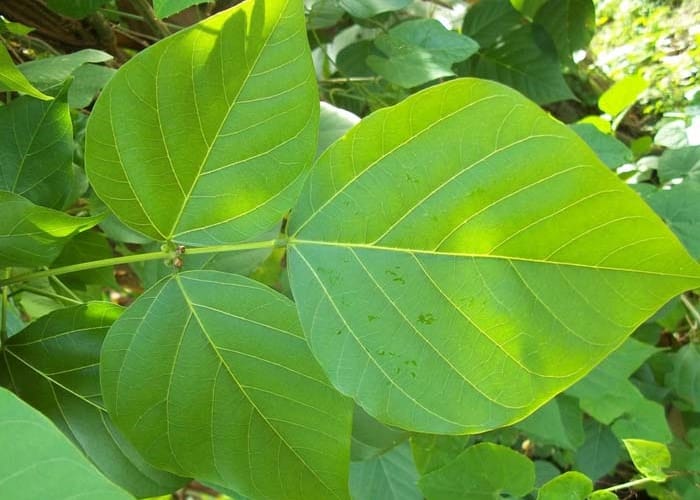 Tumbuhan Dadap Serep (Erythrina variegata Hassk.)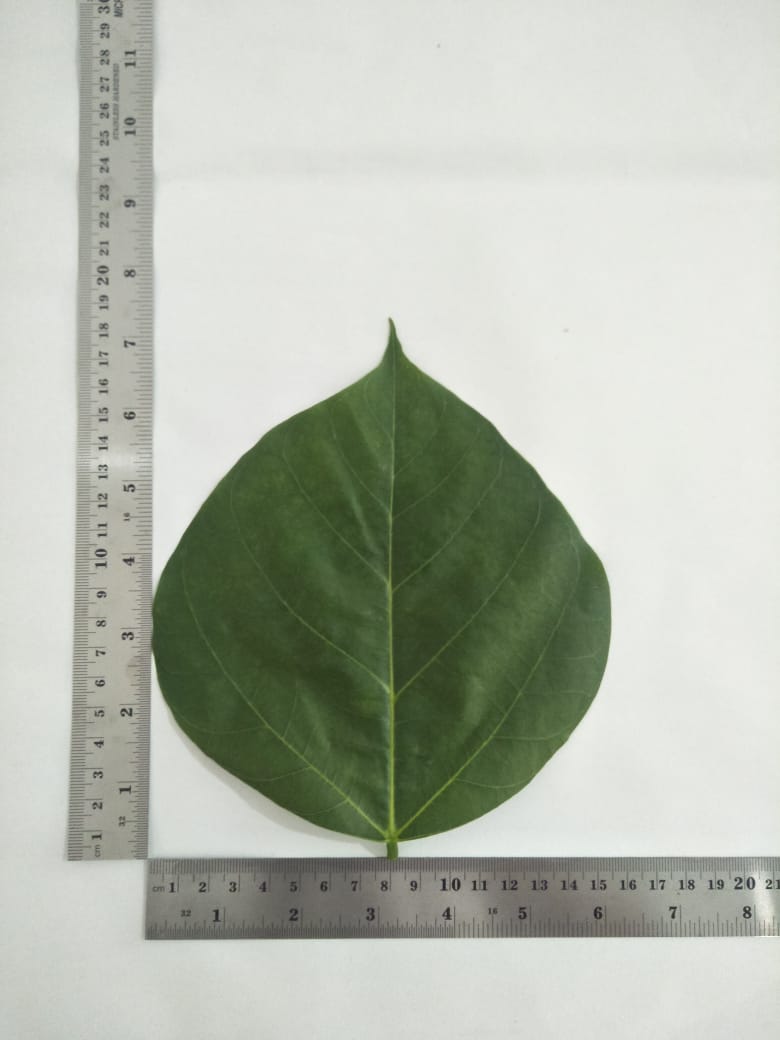 Daun Segar Dadap Serep (Erythrina variegata Hassk.)Lampiran 3. Serbuk Simplisia dan Ekstrak Etanol  Daun dadap serep (Erythrina  variegata Hassk.)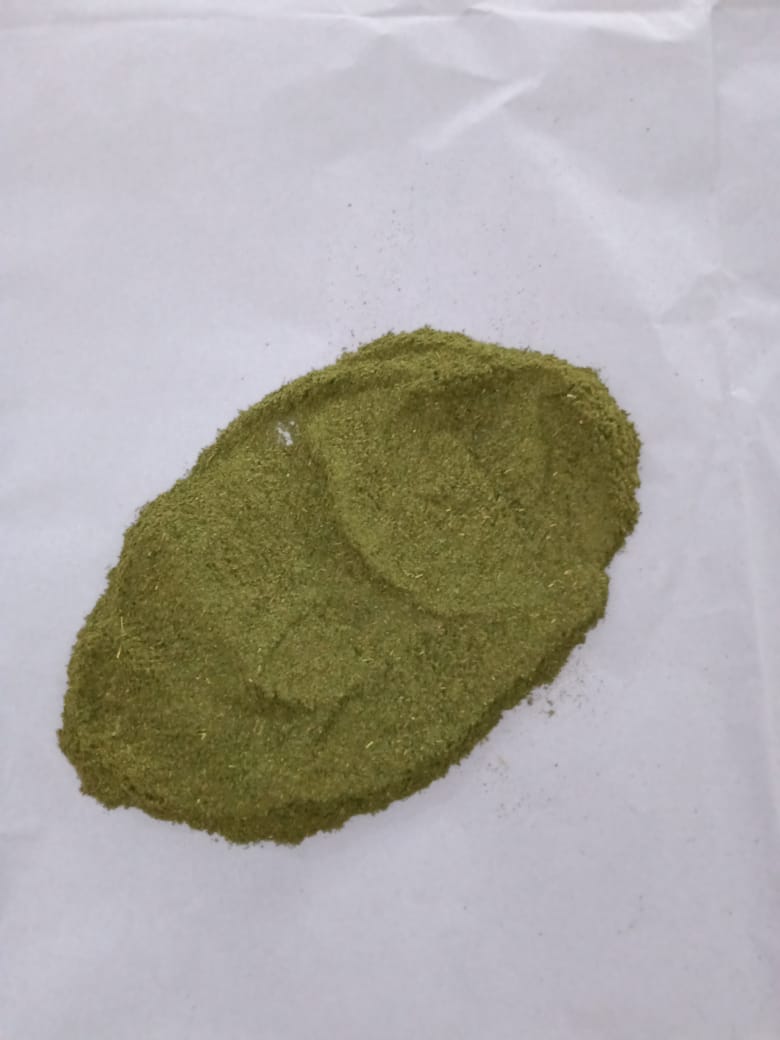 Serbuk simplisia daun dadap serep (Erythrinae  variegatae Folium)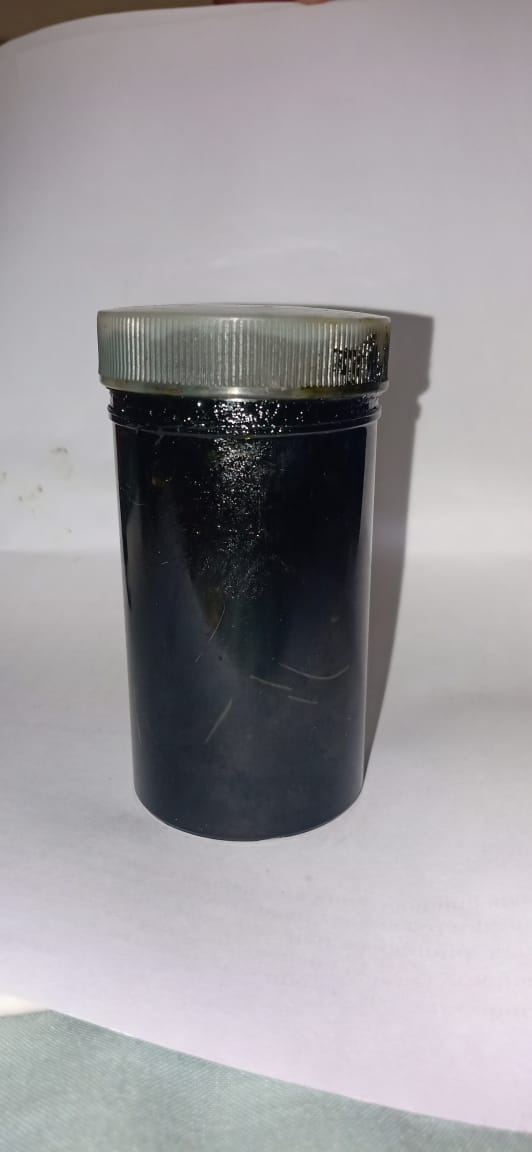 Ekstrak etanol daun dadap serep (Erythrina  variegata)Lampiran 4. Bagan Alir Pembuatan Simplisia Daun Dadap Serep (Erythrina variegata Hassk.)  Disortasi basah					Dicuci dengan  air  mengalir		       Ditiriskan				        Dikeringkan dengan cara			         diangain-anginkan		          DitimbangDikeringkan di lemari pengering   suhu  40°C Disortasi kering Ditimbang kembaliDihaluskan menggunakan  blender	  Dimasukkan ke dalam wadah   tertutupLampiran 5. Bagan Alir Pembuatan Ekstrak Etanol Daun Dadap Serep	Dimasukan kedalam wadah	Direndam dengan etil asetat  9 liter	Didiamkan selama 5 hari	Disaring		   	Dibilas dengan etanol 3 liter		   	Didiamkan selama 2 hari, dienaptuangkan			Diuapkan dengan alat rotary evaporatorLampiran 6. Bagan Alir Pembuatan Inokulum Bakteri				Diambil dengan jarum ose sterilDitanam pada media agar miring NA				Diinkubasi pada suhu  35-370 C				Diambil dengan jarum ose sterilDisuspensi dalam  10  ml larutan NaCl 0,9% sterilDihomogenkan sampai kekeruhan yang  sama dengan  Mc.FarlandDipipet  0,1 ml  ke dalam tabung reaksi sterilDitambahkan 9,9  ml  NaCl 0,9% steril dan dihomogenkanLampiran 7. Mikroskopik Daun Dadap Serep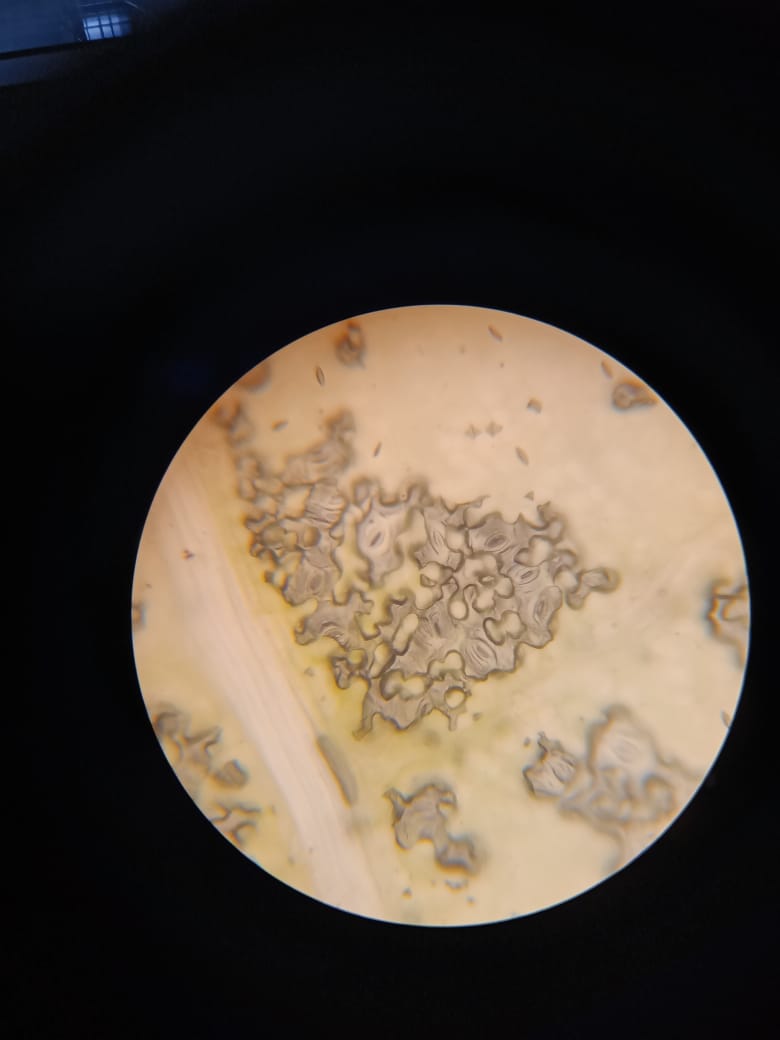 	Stomata  		 Serabut	Berkas PembuluhDaun dadap serep secara mikroskopik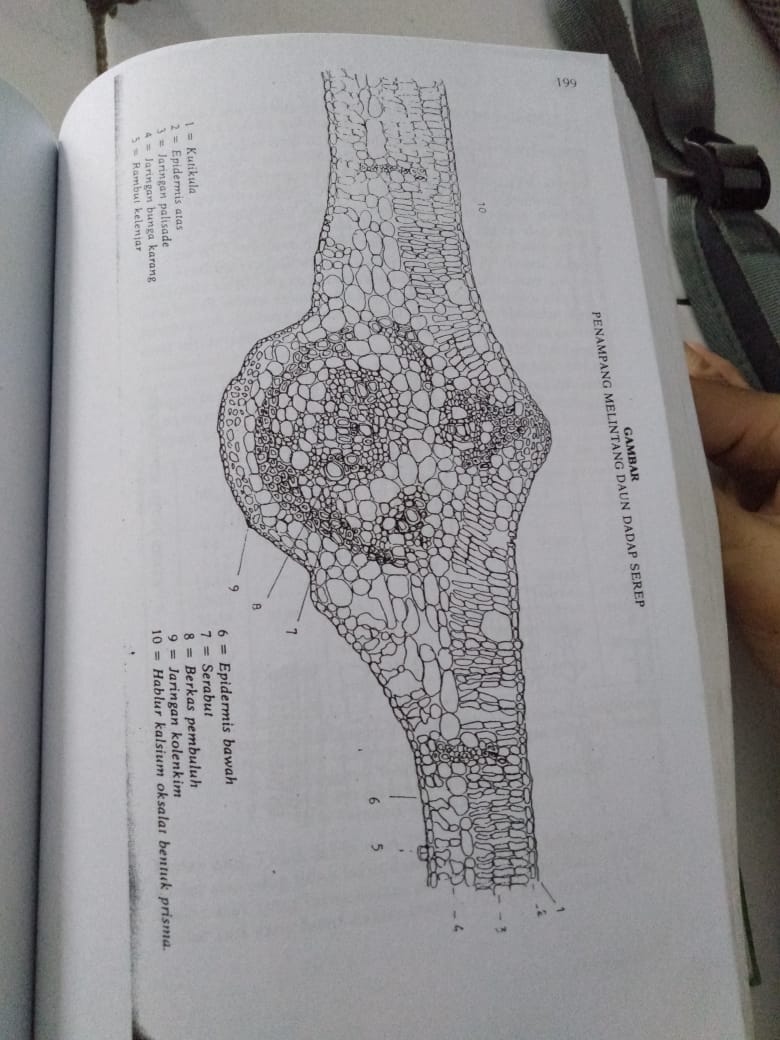 Mikroskopik Daun Dadap Serep Menurut MMILampiran 8. Hasil Uji Spesifik Bakteri Staphylococcus  aureus dan Escherichia coli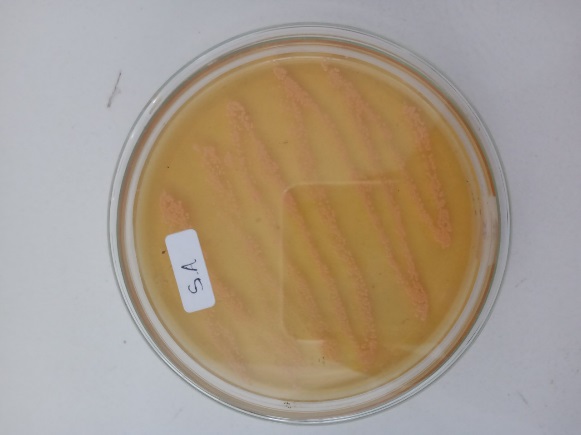 Bakteri Staphylococcus  aureus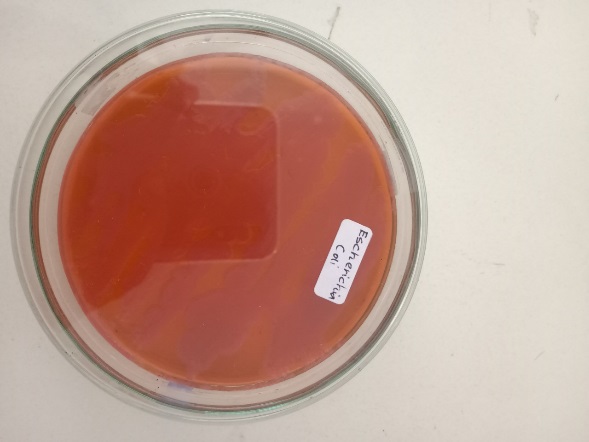 Bakteri Escherichia coliLampiran 9. Hasil Mikroskopik Pewarnaan Bakteri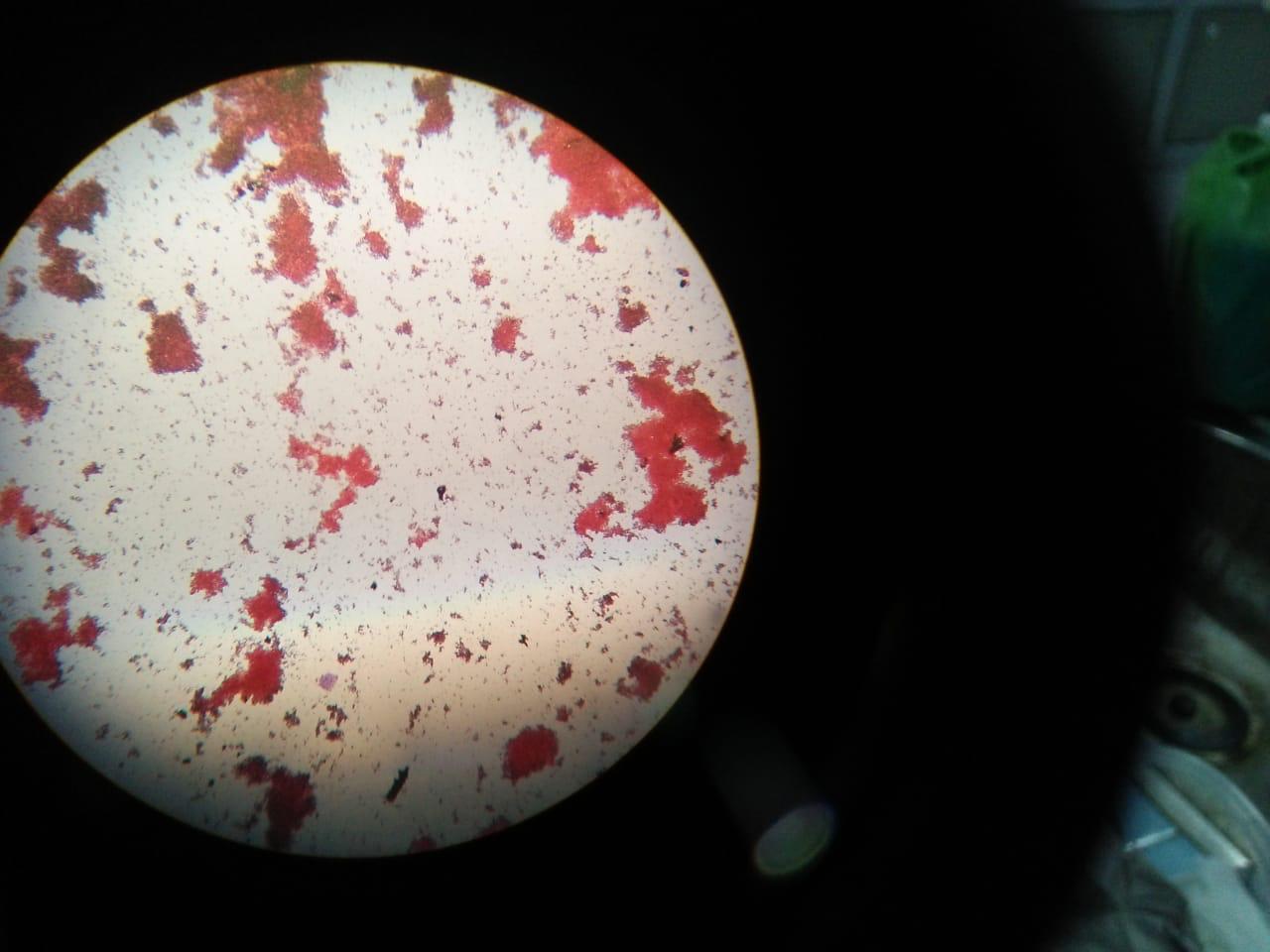  Bakteri Escherichia coli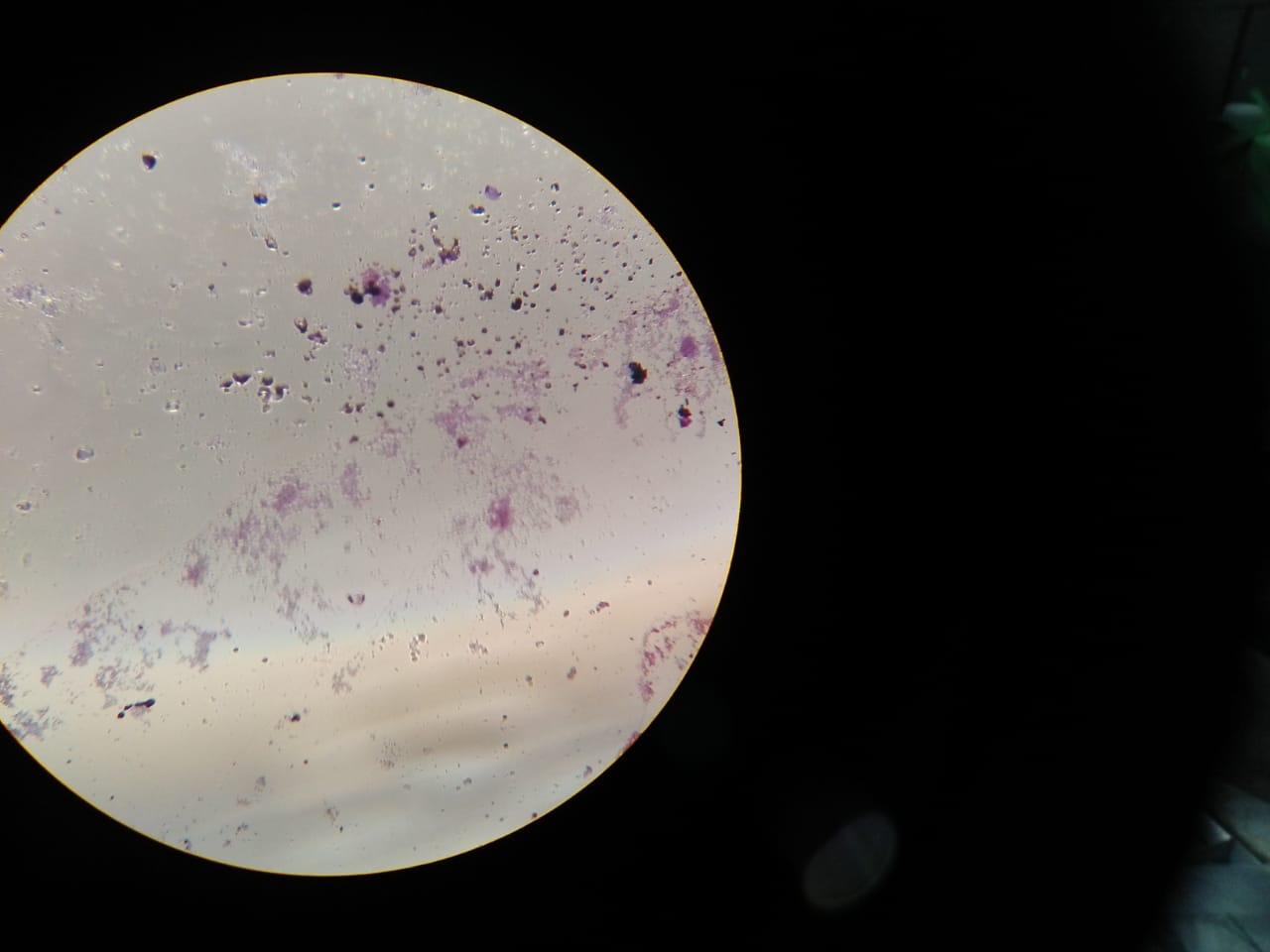  Bakteri Staphylococcus  aureusLampiran 10. Hasil Uji Aktivitas Antibakteri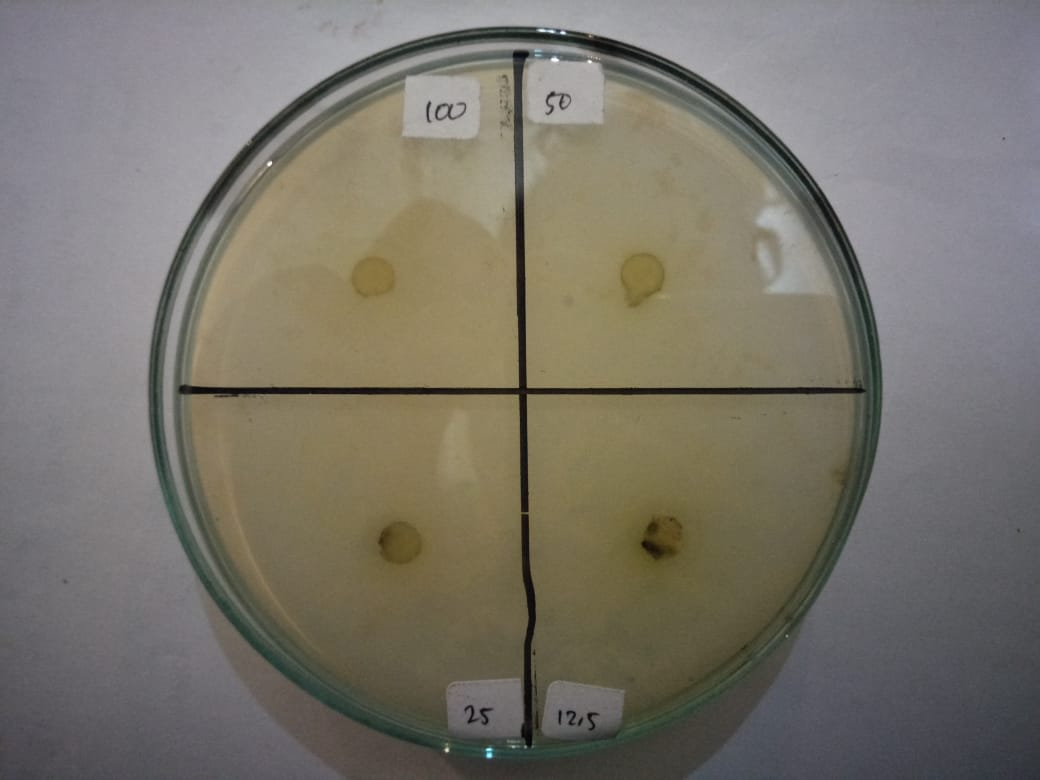 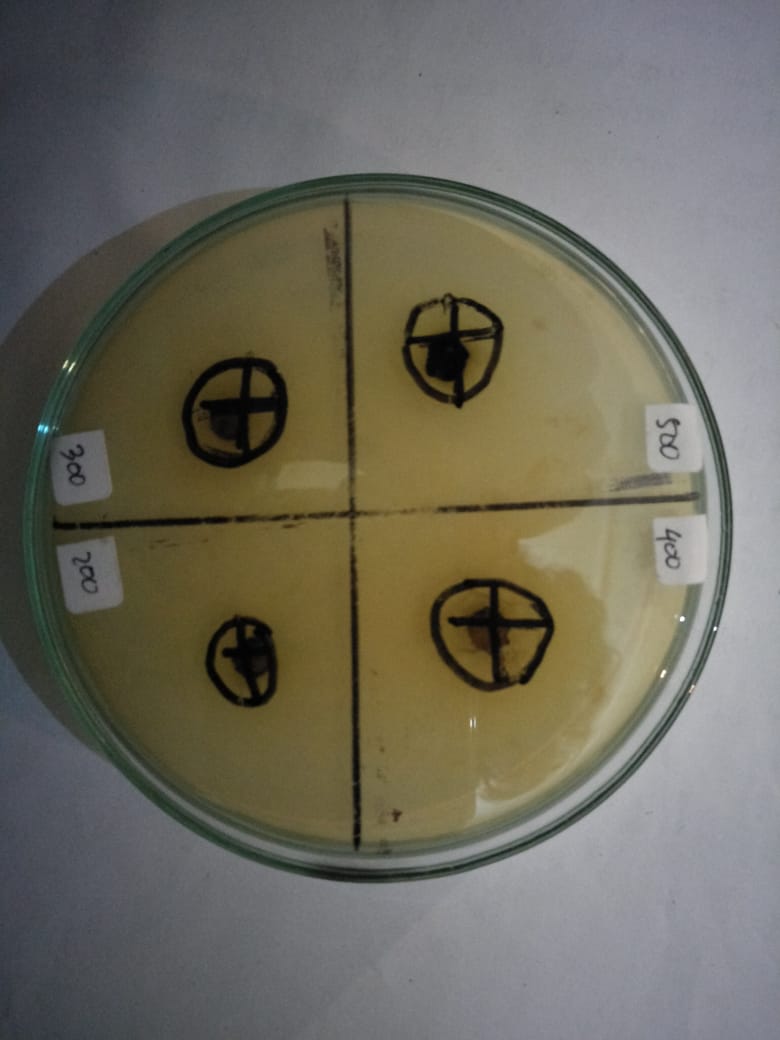 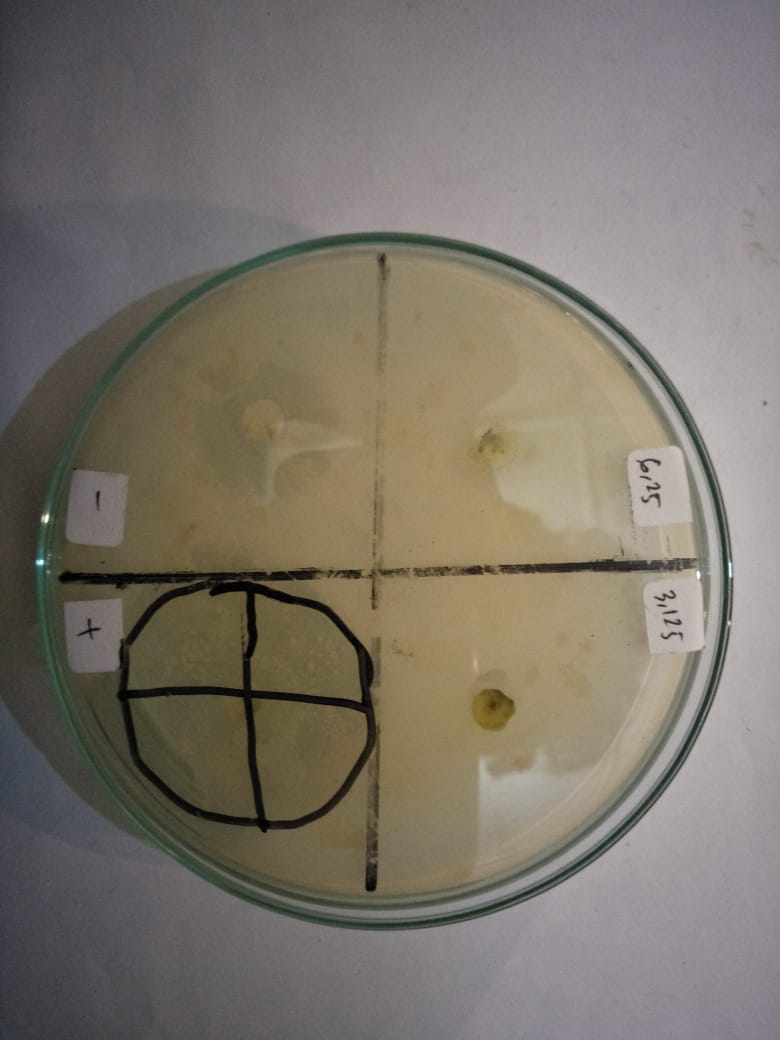 Ekstrak Etanol Daun Dadap Serep Terhadap Bakteri Escherichia  coliKeterangan		: A.	Konsentrasi  500  mg/ml	I.  Konsentrasi  6,25  mg/ml		  B.	Konsentrasi  400  mg/ml	J.  Konsentrasi  3,125  mg/ml		  C.	Konsentrasi  300  mg/ml	K. Kontrol Positif		  D.	Konsentrasi  200  mg/ml	L. Kontrol Negatif		  E.	Konsentrasi  100  mg/ml	F.	Konsentrasi  50  mg/ml 		 G.	Konsentrasi  25  mg/ml		  		 H.	Konsentrasi  12,5  mg/mlLampiran 10.  Lanjutan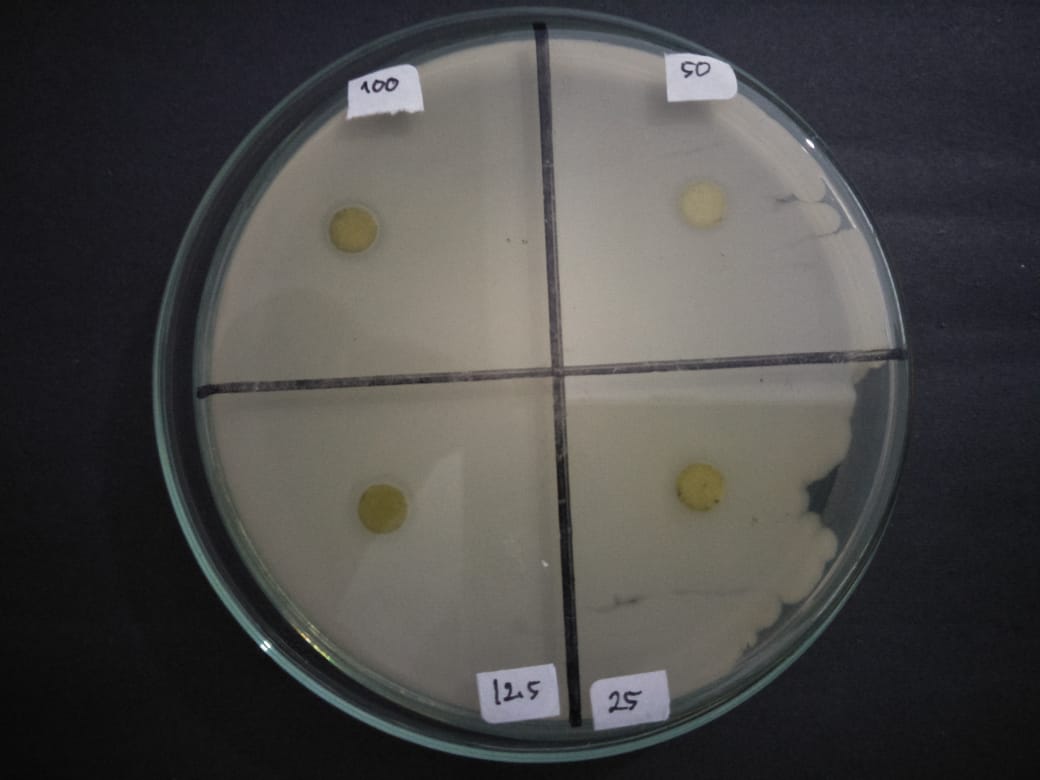 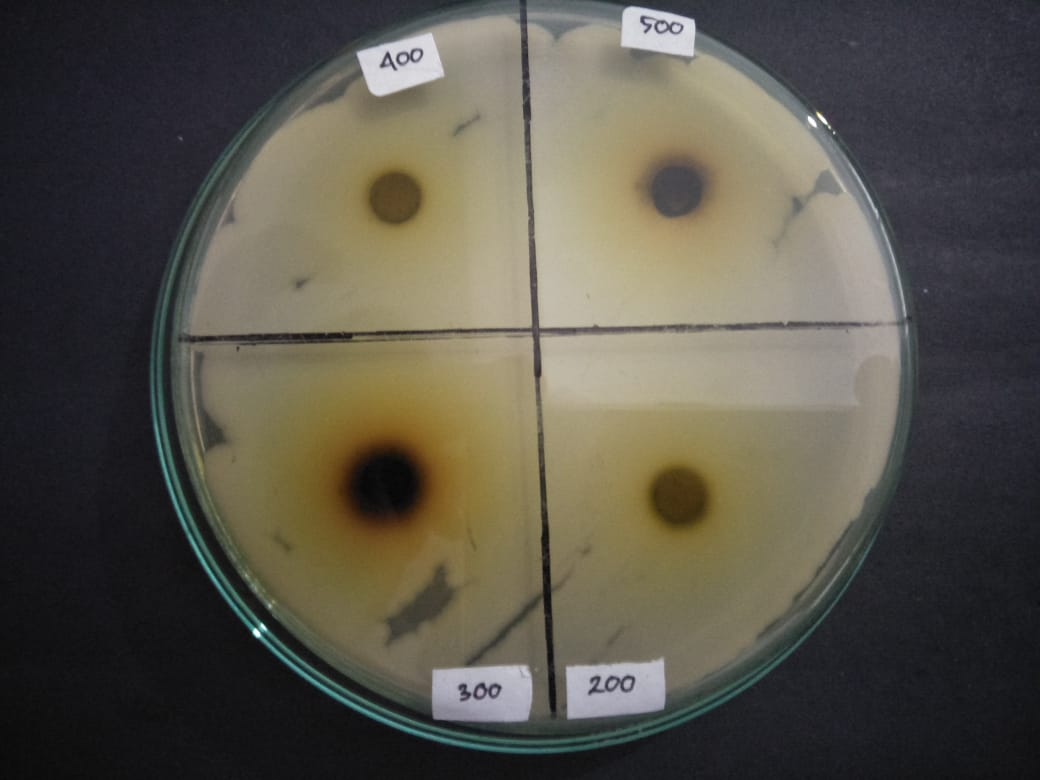 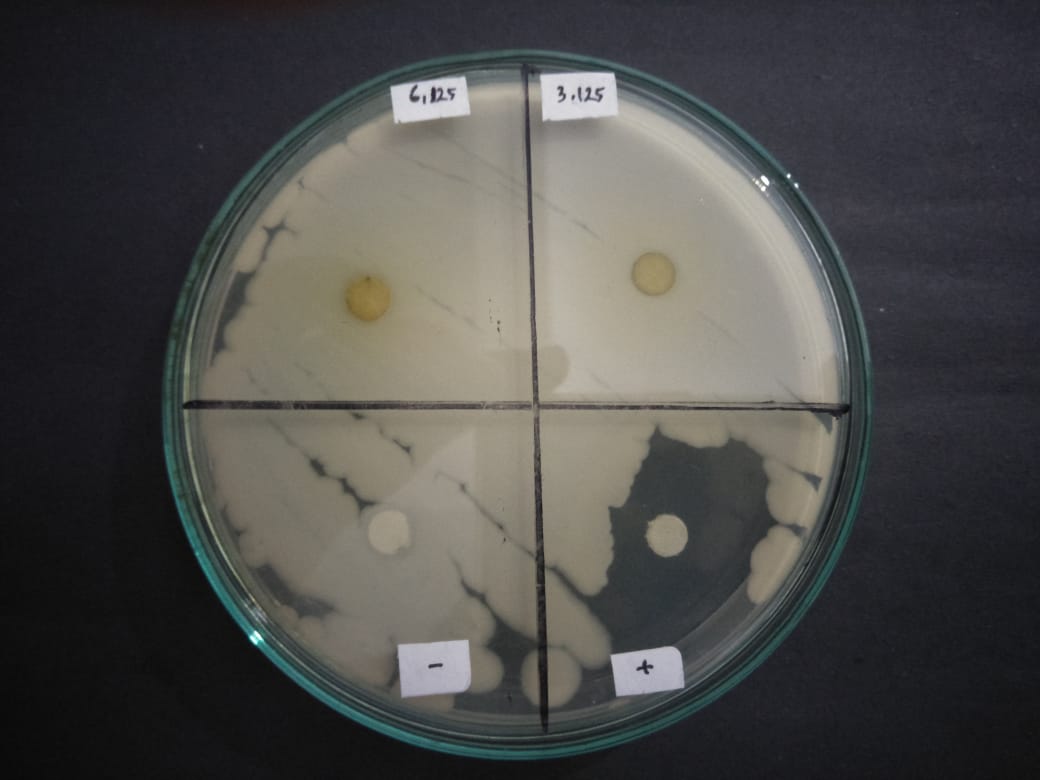 Ekstrak Etanol Daun Dadap Serep Terhadap Bakteri Staphylococcus  aureusKeterangan		: A.	Konsentrasi  500  mg/ml	I.  Konsentrasi  6,25  mg/ml		  B.	Konsentrasi  400  mg/ml	J.  Konsentrasi  3,125  mg/ml		  C.	Konsentrasi  300  mg/ml	K. Kontrol Positif		  D.	Konsentrasi  200  mg/ml	L. Kontrol Negatif		  E.	Konsentrasi  100  mg/ml	F.	Konsentrasi  50  mg/ml 		 G.	Konsentrasi  25  mg/ml		  		 H.	Konsentrasi  12,5  mg/mlLampiran 11. Perhitungan KarakterisasiPenetapan Kadar AirKadar air	= x 100%Sampel lBerat sampel = 5 gramV1 = 0,4 mlV2 = 0,7 mlKadar air =    = 6%sampel 2Berat sampel = 5  gramV1 = 0,3 mlv2 = 0,5 mlKadar air =     = 4%Sampel 3Berat sampel = 5 gram V1 = 0,5V2 = 0,8Kadar  air =  = 6%Kadar air rata-rata = Lampiran 11. (Lanjutan)Penetapan Kadar Sari Larut AirKadar sari larut air =Sampel lBerat sampel = 5 gramKadar sari larut air = %Sampel 2Berat sampel = 5 gramKadar sari larut air = Sampel 3Berat sampel = 5 gramKadar sari larut air = Kadar sari larut air rata-rata = Lampiran 11. (Lanjutan)Penetapan kadar sari larut etanolSampel lKadar sari larut etanol =      Berat sampel : 5 gKadar sari larut etanol = %Sampel 2Berat sampel : 5 gKadar sari larut etanol  = Sampel 3Berat sampel : 5 gKadar sari larut etanol  = Kadar sari larut etanol rata-rata = Lampiran 11. (Lanjutan)Penetapan Kadar abu totalKadar abu total = sampel l Berat sampel  = 2gKadar abu total = Sampel 2Berat sampel = 2 gKadar abu total = Sampel 3Berat sampel = 2 gKadar abu total = Kadar abu total rata-rata = Lampiran 11. (Lanjutan)Penetapan Kadar Abu Tidak Larut  Asam  % Kadar abu tidak larut asam = Sampel 1Berat sampel = 2 gKadar tidak larut asam = Sampel 2Berat sampel = 2 gKadar tidak larut asam = Sampel 3Berat sampel = 2 gKadar tidak larut asam = % kadar abu tidak larut asam rata-rata = Lampiran 12. Hasil Data StatistikDescriptivesLampiran 12. Hasil Data StatistikDescriptivesLampiran 12. Hasil Data StatistikDescriptivesLampiran 12. Hasil Data StatistikDescriptivesLampiran 12. Hasil Data StatistikDescriptivesLampiran 12. Hasil Data StatistikDescriptivesLampiran 12. Hasil Data StatistikDescriptivesLampiran 12. Hasil Data StatistikDescriptivesLampiran 12. Hasil Data StatistikDescriptivesLampiran 12. Hasil Data StatistikDescriptivesNMeanStd. DeviationStd. Error95% Confidence Interval for Mean95% Confidence Interval for MeanMinimumMaximumNMeanStd. DeviationStd. ErrorLower BoundUpper BoundMinimumMaximumStaphylococcus aureuskontrol negatif3,0000,00000,00000,0000,0000,00,00Staphylococcus aureuskontrol positif333,66671,04083,6009331,081136,252232,5034,50Staphylococcus aureuskons. 500313,6667,76376,4409611,769415,564013,0014,50Staphylococcus aureuskons. 400314,66671,04083,6009312,081117,252213,5015,50Staphylococcus aureuskons. 300313,50001,32288,7637610,213816,786212,0014,50Staphylococcus aureuskons. 200311,00001,00000,577358,515913,484110,0012,00Staphylococcus aureuskons. 1003,0000,00000,00000,0000,0000,00,00Staphylococcus aureuskons. 503,0000,00000,00000,0000,0000,00,00Staphylococcus aureuskons. 253,0000,00000,00000,0000,0000,00,00Staphylococcus aureuskons. 12,53,0000,00000,00000,0000,0000,00,00Staphylococcus aureuskons. 6,253,0000,00000,00000,0000,0000,00,00Staphylococcus aureuskons. 3,1253,0000,00000,00000,0000,0000,00,00Staphylococcus aureusTotal367,208310,220691,703453,750110,6665,0034,50E.colikontrol negatif3,0000,00000,00000,0000,0000,00,00E.colikontrol positif320,16676,211553,586244,736335,597013,0024,00E.colikons. 500313,50002,291291,322887,808119,191911,5016,00E.colikons. 400310,16671,04083,600937,581112,75229,0011,00E.colikons. 300313,0000,50000,2886811,757914,242112,5013,50E.colikons. 20039,50001,802781,040835,021713,97837,5011,00E.colikons. 1003,0000,00000,00000,0000,0000,00,00E.colikons. 503,0000,00000,00000,0000,0000,00,00E.colikons. 253,0000,00000,00000,0000,0000,00,00E.colikons. 12,53,0000,00000,00000,0000,0000,00,00E.colikons. 6,253,0000,00000,00000,0000,0000,00,00E.colikons. 3,1253,0000,00000,00000,0000,0000,00,00E.coliTotal365,52787,273181,212203,06697,9887,0024,00Tests of Normalitya,c,d,e,f,g,h,i,j,k,l,m,n,oTests of Normalitya,c,d,e,f,g,h,i,j,k,l,m,n,oTests of Normalitya,c,d,e,f,g,h,i,j,k,l,m,n,oTests of Normalitya,c,d,e,f,g,h,i,j,k,l,m,n,oTests of Normalitya,c,d,e,f,g,h,i,j,k,l,m,n,oTests of Normalitya,c,d,e,f,g,h,i,j,k,l,m,n,oTests of Normalitya,c,d,e,f,g,h,i,j,k,l,m,n,oTests of Normalitya,c,d,e,f,g,h,i,j,k,l,m,n,operlakuanKolmogorov-SmirnovbKolmogorov-SmirnovbKolmogorov-SmirnovbShapiro-WilkShapiro-WilkShapiro-WilkperlakuanStatisticdfSig.StatisticdfSig.Staphylococcus aureuskontrol positif,2923.,9233,463Staphylococcus aureuskons. 500,2533.,9643,637Staphylococcus aureuskons. 400,2923.,9233,463Staphylococcus aureuskons. 300,3143.,8933,363Staphylococcus aureuskons. 200,1753.1,00031,000E.colikontrol positif,3713.,7843,077E.colikons. 500,2533.,9643,637E.colikons. 400,2923.,9233,463E.colikons. 300,1753.1,00031,000E.colikons. 200,2763.,9423,537ANOVAANOVAANOVAANOVAANOVAANOVAANOVAANOVAANOVASum of SquaresdfMean SquareFSig.Staphylococcus aureusBetween Groups(Combined)(Combined)3645,18811331,381723,012,000Staphylococcus aureusBetween GroupsLinear TermContrast1437,33711437,3373136,008,000Staphylococcus aureusBetween GroupsLinear TermDeviation2207,85110220,785481,713,000Staphylococcus aureusWithin GroupsWithin GroupsWithin Groups11,00024,458Staphylococcus aureusTotalTotalTotal3656,18835E.coliBetween Groups(Combined)(Combined)1754,63911159,51339,535,000E.coliBetween GroupsLinear TermContrast738,8551738,855183,124,000E.coliBetween GroupsLinear TermDeviation1015,78310101,57825,176,000E.coliWithin GroupsWithin GroupsWithin Groups96,833244,035E.coliTotalTotalTotal1851,47235Staphylococcus aureusStaphylococcus aureusStaphylococcus aureusStaphylococcus aureusStaphylococcus aureusStaphylococcus aureusDuncana  Duncana  Duncana  Duncana  Duncana  Duncana  perlakuanNSubset for alpha = 0.05Subset for alpha = 0.05Subset for alpha = 0.05Subset for alpha = 0.05perlakuanN1234kontrol negatif3,0000kons. 1003,0000kons. 503,0000kons. 253,0000kons. 12,53,0000kons. 6,253,0000kons. 3,1253,0000kons. 200311,0000kons. 300313,5000kons. 500313,6667kons. 400314,6667kontrol positif333,6667Sig.1,0001,000,0561,000Means for groups in homogeneous subsets are displayed.Means for groups in homogeneous subsets are displayed.Means for groups in homogeneous subsets are displayed.Means for groups in homogeneous subsets are displayed.Means for groups in homogeneous subsets are displayed.Means for groups in homogeneous subsets are displayed.a. Uses Harmonic Mean Sample Size = 3,000.a. Uses Harmonic Mean Sample Size = 3,000.a. Uses Harmonic Mean Sample Size = 3,000.a. Uses Harmonic Mean Sample Size = 3,000.a. Uses Harmonic Mean Sample Size = 3,000.a. Uses Harmonic Mean Sample Size = 3,000.Escherichia coliEscherichia coliEscherichia coliEscherichia coliEscherichia coliEscherichia coliDuncana  Duncana  Duncana  Duncana  Duncana  Duncana  perlakuanNSubset for alpha = 0.05Subset for alpha = 0.05Subset for alpha = 0.05Subset for alpha = 0.05perlakuanN1234kontrol negatif3,0000kons. 1003,0000kons. 503,0000kons. 253,0000kons. 12,53,0000kons. 6,253,0000kons. 3,1253,0000kons. 20039,5000kons. 400310,166710,1667kons. 300313,000013,0000kons. 500313,5000kontrol positif320,1667Sig.1,000,053,0651,000Means for groups in homogeneous subsets are displayed.Means for groups in homogeneous subsets are displayed.Means for groups in homogeneous subsets are displayed.Means for groups in homogeneous subsets are displayed.Means for groups in homogeneous subsets are displayed.Means for groups in homogeneous subsets are displayed.a. Uses Harmonic Mean Sample Size = 3,000.a. Uses Harmonic Mean Sample Size = 3,000.a. Uses Harmonic Mean Sample Size = 3,000.a. Uses Harmonic Mean Sample Size = 3,000.a. Uses Harmonic Mean Sample Size = 3,000.a. Uses Harmonic Mean Sample Size = 3,000.